3.7.Тематика педрад Губиниської ЗОШ І-IIIступеня №1 на 2018/2019н.р.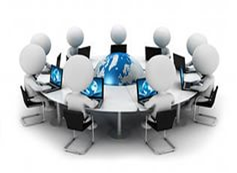 